Caros alunos e encarregados de educaçãoConsiderando que alguns alunos estão a ter problemas em preencher os boletins de inscrição editáveis que se encontram disponíveis na página da escola, informamos que o problema poderá residir nos vossos equipamentos e/ou na vossa versão do programa Adobe Acrobat. Assim sendo, solicitamos que sigam os seguintes passos: 1 – descarregar o ficheiro da página da escola e guardá-lo nos vossos ficheiros (computador/tablet, etc.);2 – proceder ao preenchimento dos campos obrigatórios (não é necessário introduzir espaços nas quadrículas);3- guardar o ficheiro novamente depois de preenchido;4 – enviar o ficheiro para ebs.velas@edu.azores.gov.pt;5 – não esquecer de enviar o pedido de atribuição de senha efetuado na página eletrónica da Direção-Geral do Ensino Superior – em www.dges.gov.pt.  Após estes procedimentos, a escola irá confirmar ao aluno, ou ao seu encarregado de educação, a receção dos correios eletrónicos enviados por estes.Caso não recebam essa confirmação, deverão telefonar para a escola (295 430 430).A escola irá proceder à verificação da conformidade da inscrição relativamente à situação escolar do aluno e, em caso de eventuais desconformidades, contatar o encarregado de educação para as necessárias correções.Nas situações em que o procedimento descrito nos pontos anteriores não for possível podem, ainda, os alunos, ou os seus encarregados de educação, proceder à inscrição através do preenchimento do formulário disponível em https://exames.dgeec.mec.pt/candidatura.php.O Presidente do Conselho Executivo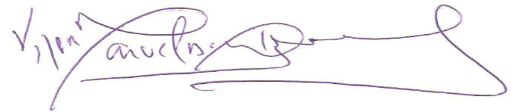 Vítor Manuel Assunção Bernardes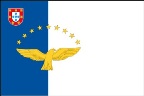 Governo Regionaldos AçoresPROBLEMAS NO PREENCHIMENTO DOS BOLETINS DE INSCRIÇÃO EDITÁVEIS – ENSINO BÁSICO E SECUNDÁRIO 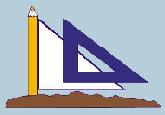      EBS de Velas